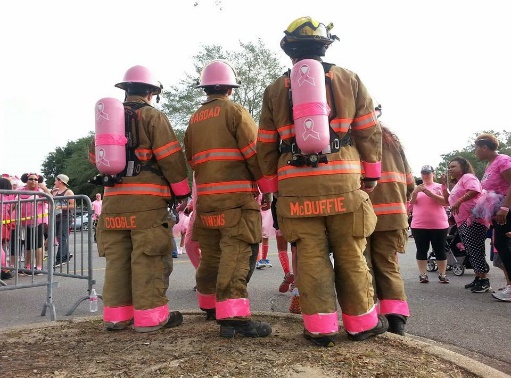 October 2016Sun.Mon.Tue.Wed.Thu.Fri.Sat.12345678Dave’s BdayBusiness MeetingJerry’s BdayGidget’s BdayEddie’s BdayCookout9101112131415Truck Checks16171819202122Medical Training23242526272829Fire TrainingBreast Cancer Walk3031HalloweennotesCook out – 1700 station 1 – bring a side and drinksAll trainings – 1830 station 1 – please attendBreast cancer walk – Cordova Mall - 0700 registration – 0800 beginning of walkFire prevention week – 10th through the 14th